СУМСЬКА МІСЬКА РАДАVII СКЛИКАННЯ LVIII СЕСІЯРІШЕННЯЗ метою підготовки та реалізації інвестиційного проекту «Модернізація та реконструкція системи водовідведення у м. Суми» у рамках програми «NIP
Україна – Водна програма модернізації» (NIP Ukraine Water Modernisation Programme), керуючись статтею 25 Закону України «Про місцеве самоврядування в Україні», Сумська міська радаВИРІШИЛА:Уповноважити департамент інфраструктури міста Сумської міської ради (Велитченко Е.В.), комунальне підприємство «Міськводоканал» Сумської міської ради (Сагач А.Г.), департамент фінансів, економіки та інвестицій Сумської міської ради (Липова С.А.) готувати та/або направляти відповідні документи для підготовки та реалізації інвестиційного проекту «Модернізація та реконструкція системи водовідведення у м. Суми» в рамках та на умовах програми «NIP Україна – Водна програма модернізації» (NIP Ukraine Water Modernisation Programme): залучення кредитного фінансування NEFCO в обсязі до 1 800 000,00 (одного  мільйона вісімсот тисяч) Євро під 6% річних, співфінансування у вигляді інвестиційного гранту від Інвестиційної платформи добросусідства (NIP) у розмірі до 25% суми кредиту та співфінансування за рахунок коштів міського бюджету м. Суми в розмірі не менше 10% від загальної вартості проекту. 2. Уповноважити директора департаменту інфраструктури міста Сумської міської ради (Велитченко Е.В.) та директора комунального підприємства «Міськводоканал» Сумської міської ради (Сагач А.Г.) вживати необхідні організаційно-правові дії для забезпечення підготовки та реалізації проекту «Модернізація та реконструкція системи водовідведення у м. Суми».3. Департаменту фінансів, економіки та інвестицій Сумської міської ради (Липова С.А.) забезпечити погодження обсягів та умов здійснення місцевого запозичення Сумською міською радою для реалізації інвестиційного проекту «Модернізація та реконструкція системи водовідведення у м. Суми».4. Організацію виконання даного рішення покласти на першого заступника міського голови Войтенка В.В., а контроль – на постійну комісію з питань планування соціально-економічного розвитку, бюджету, фінансів, розвитку підприємництва, торгівлі та послуг, регуляторної політики Сумської міської ради.Сумський міський голова                                                                    О.М. ЛисенкоВиконавець: Співакова Л.І. ____________




Рішення Сумської міської ради «Про уповноваження виконавців на участь у програмі «NIP Україна – Водна програма модернізації» (NIP Ukraine Water Modernisation Programme)» доопрацьовано і вичитано, текст відповідає оригіналу прийнятого рішення та вимогам статей 6 - 9 Закону України «Про доступ до публічної інформації» та Закону України «Про захист персональних даних».Проект рішення Сумської міської ради «Про уповноваження виконавців на участь у програмі «NIP Україна – Водна програма модернізації» (NIP Ukraine Water Modernisation Programme)» був завізований:   								                Прізвище та ініціали	               Посада				                               осіб, які завізували									 проект рішення міської                                          радиДиректор департаменту фінансів, 
економіки та інвестицій 
Сумської міської ради						     Липова С.А.Директор департаменту інфраструктуриміста Сумської міської ради 					     Велитченко Е.В.Директор комунального підприємства «Міськводоканал» Сумської міської ради			     Сагач А.Г.Перший заступник міського голови				     Войтенко В.В.Заступник міського голови з питаньдіяльності виконавчих органів ради				      Журба О.І.Заступник міського голови, керуючийcправами виконавчого комітету				 	      Пак С.Я.Начальник правового управлінняСумської міської ради						      Чайченко О.В.Секретар Сумської міської ради				      Баранов А.В.Заступник директора департаменту 
фінансів, економіки та інвестиційСумської міської ради 							          Л.І. Співакова 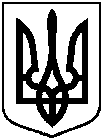 від 19 червня 2019 року № 5278  - МРм. СумиПро уповноваження виконавців на участь у  програмі «NIP Україна – 
Водна програма модернізації» (NIP Ukraine Water Modernisation Programme).